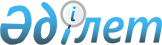 О внесении изменений в приказ Председетеля Комитета по правам интеллектуальной собственности Министерства юстиции Республики 
Казахстан от 1 ноября 2001 года № 69 "Об утверждении Правил подачи 
и рассмотрения в апелляционном совете возражений, связанных 
с патентованием и регистрацией объектов промышленной собственности"
					
			Утративший силу
			
			
		
					Приказ Председателя Комитета по правам интеллектуальной собственности Министерства юстиции Республики Казахстан от 26 декабря 2005 года 
№ 66-о.д. Зарегистрирован в Министерстве юстиции Республики Казахстан
5 января 2006 № 4012. Утратил силу приказом Министра юстиции Республики Казахстан от 12 марта 2010 года № 81

      Сноска. Утратил силу приказом Министра юстиции РК от 12.03.2010 № 81 (порядок введения в действие см. п. 5).      В целях реализации Патентного Закона Республики Казахстан и  Закона Республики Казахстан "О товарных знаках, знаках обслуживания и наименованиях мест происхождения товаров",  ПРИКАЗЫВАЮ:   

      1. Внести в  Приказ  Председателя Комитета по правам интеллектуальной собственности Министерства юстиции Республики Казахстан от 1 ноября 2001 года N 69 "Об утверждении Правил подачи и рассмотрения в апелляционном совете возражений, связанных с патентованием и регистрацией объектов промышленной собственности" (зарегистрированный в Реестре государственной регистрации нормативных правовых актов за N 1712, с внесенными изменениями и дополнениями Приказом от 22 сентября 2004 года N 55-п, опубликованным в Бюллетене нормативных правовых актов центральных исполнительных и иных государственных органов Республики Казахстан, 2004 г., N 41-44, ст. 1032), следующие изменения:       в Правилах подачи и рассмотрения в апелляционном совете возражений, связанных с патентованием и регистрацией объектов промышленной собственности, утвержденных указанным приказом: 

      пункты 24, 25, 26, 27, 28, 33, 37 исключить. 

      2. Настоящий приказ вводится в действие со дня официального опубликования.        Председатель 
					© 2012. РГП на ПХВ «Институт законодательства и правовой информации Республики Казахстан» Министерства юстиции Республики Казахстан
				